                                                                                                Приложение 2                                                                                                к постановлению администрации                                                                                                                          городского поселения                                                                                                              «Рабочий поселок Многовершинный" 	от  24.04.2019        №  43-па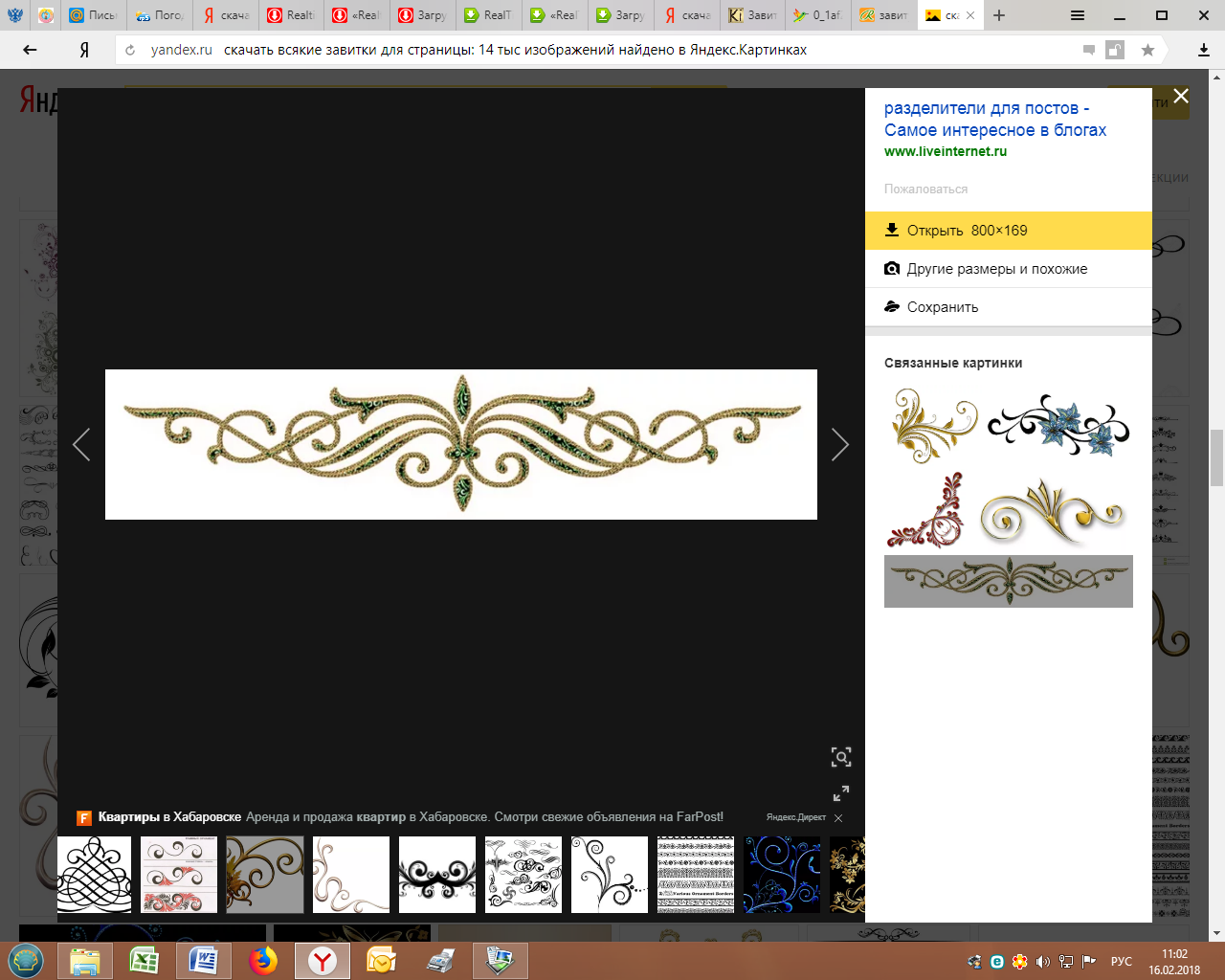 Дизайн проектблагоустройства общественной территорииВолейбольно - баскетбольная площадкар.п. Многовершинный, Хабаровский край2019 годФото планируемого результата по окончанию реализации благоустройства Волейбольно-баскетбольной площадки на 2019 год: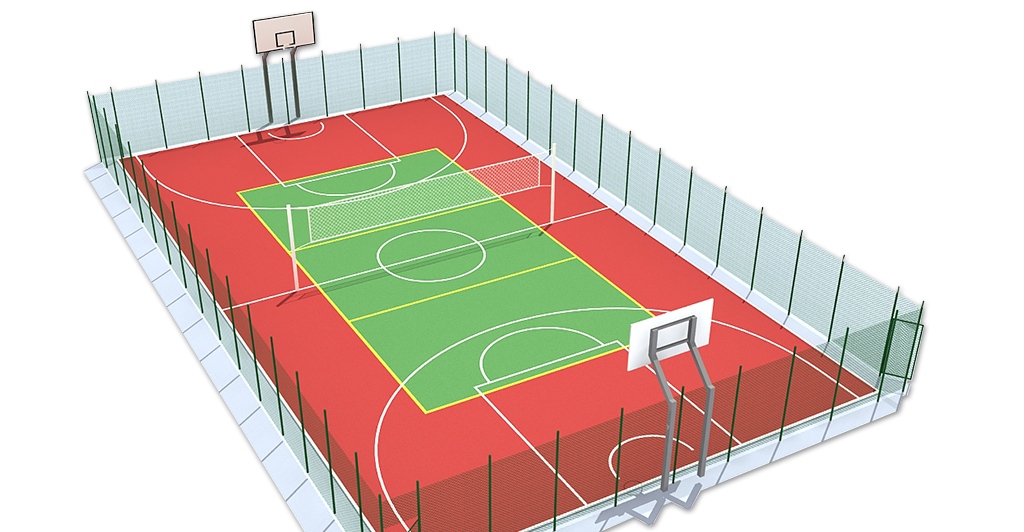 Описание проекта по благоустройству общественной территории Волейбольно-баскетбольная  площадка 1. Название проекта и его аннотация    Площадь общественной территории составляет 646  м2    Планируется обустроить волейбольно-баскетбольную площадку.2. Описание проектаСоздание открытой волейбольно-баскетбольной площадки. Лето - это тот период, когда у детей есть много времени для подготовки к осенним соревнованиям. Но, вместо этого, они не отлипают от компьютера или выбирают для себя не самые полезные развлечения.Целью проекта:Создание волейбольно-баскетбольной площадки, размером 34*19 кв.м. Организация досуга  молодежи, популяризация здорового образа жизни.Задачи проекта:- Сохранение и поддержание жизнеобеспечения жителей;  - Повышение уровня качества жизни населения;    - Создание условий для благополучного отдыха;    - Формирование эстетического облика общественной территории;Результаты реализации проекта:- Позволит организовать надлежащим образом жизнеобеспечение жителей; - Позволит благополучно эксплуатировать общественную территорию;    -Свободный доступ для населения, занятия спортом на свежем воздухе, организация и проведение турниров по волейболу.